Vocabulary – Level AArt visuel		Dessin technique		Anglais 		Français		Géographie 		Histoire		Informatique		Maths 		Musique		Gym		Sciences		Quelle heure est-il ? 		2 heures 		2 heures moins le quart		8 heures et demie		Se lever		Prendre le petit déj’		Aller à l’école		Rentrer à la maison		Aller au lit		Après		Arriver		Avant		Une pause		En retard		Partir		La matière scolaire		Un horaire de classe		Écrire		En vélo		Le bus		Le funiculaire 		Un hélicoptère		En avion		A pieds		How do you go to school ?			comment vas-tu à l’école ?How long does it take ?			combien de temps faut-il ?Grammar – level AComplete the sentences with the correct verbs. He 	to school every day. She 	 at half past seven. We 	 history on Monday afternoon. They 	 their breakfast at quarter to seven. Chose the correct verbs and fill in the gaps. My favourite subjects 	 history and geography. But I 	 maths, I understand nothing. My sister 	 to school every day at ten o’clock, she 	 very lucky. We both 	 at 8 o’clock and we 	 the breakfast together. My mum 	 coffee and my dad 	 bread with marmalade. 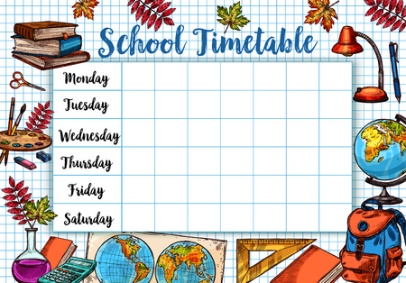 Write an e-mail to your friend about : Your favourite subject Your timetable (1 morning)A typical morning (times) Vocabulary – Level BDesign and technology		English		French		Geography		History		ICT		Maths		Music		PE		Science		What’s the time?		Two o’clock		Quarter to two		Half past eight		Get up		Have breakfast		Go to school		go home		go to bed		after		arrive		before		A break		late		leave		A subject		The timetable		Write		By bike		The bus		The cable car		An helicopter		By plane		On foot		Her name’s Sophie		His name’s Joël		How are you? 		How do you spell Claudio? 		My name’s Léa. / I’m Léa		This is my dog		What’s your name? 		Grammar – Level BComplete the sentences with the correct verbs. He 	to school every day. (go)She 	 at half past seven. (get up)We 	 history on Monday afternoon. (have got)They 	 their breakfast at quarter to seven. (eat)Chose the correct verbs and fill in the gaps. My favourite subjects (be) 	history and geography. But I (hate)	 maths, I understand nothing. My sister (go)	 to school every day at ten o’clock, she (be)	 very lucky. We both (get up)	 at 8 o’clock and we (take)	 the breakfast together. My mum (drink)	 coffee and my dad (eat)	 bread with marmalade. Write an e-mail to your friend about : Your favourite subject Your timetable (1 morning)A typical morning (times) Follow the exemple. My favourite subject is 	 On Monday morning I have 	 at 	 and 	 at 	 After the break 		 . On Friday I 	 at 	 and I take mybreakfast at 	 I go to 	 at 	 Vocabulary – Level CArt : arts visuels / coloriageDesign and technology : conception et technologie / conception et dessin Anglais : English / German Français : french / france Géographie : map / geography History : lecture / histoire ICT : information / informatique Maths : maths / calculs Music : chant / musique Éducation physique : PE / EPSciences : science / sienceWhat’s the time ? : quelle heure est-il ?/ Quand partons-nous ? Deux heures : quarter past two / two o’clock Deux heures moins le quart : quarter to two / quarter past two Half past eight : huit heures et demie / sept heures et demie Get up : se coucher / se lever Prendre le petit-déjeuner : have dinner / have breakfast Aller à l’école : go to school / go to bed Go home: rentrer / partir de la maison go to bed : aller au lit / aller à la maison after : avant / après arrive : arriver / aller before : après / avant break : pain / pause late : à l’heure / en retard partir : leave / live la matière : the subject / subject un horaire de classe : a timetable / the timetable écrire : write / whiteby bike : en train / en vélo the bus : le bus / un bus the cable car: le cable de la voiture / le funiculaire an helicopter : un hélicoptère / un avionby plane : en avion / en hélicoptère on foot : le football / à piedsHow do you go to school ?			comment vas-tu à l’école ?How long does it take ?			combien de temps faut-il ?Grammar – Level CComplete the sentences with the correct verbs. He (go / goes) to school every day.She (get up / gets up) at half past seven.We (have got / has got) history on Monday afternoon.Chose the correct verbs and fill in the gaps. My favourite subjects (be) 	history and geography. But I (hate)	 maths, I understand nothing. My sister (go)	 to school every day at ten o’clock, she (be)	 very lucky. We both (get up)	 at 8 o’clock and we (take)	 the breakfast together. My mum (drink)	 coffee and my dad (eat)	 bread with marmalade. Write an e-mail to your friend about : Your favourite subject Your timetable (1 day)A typical morning (times)Follow the exemple. My favourite subject is history. On Monday morning I have maths at quarter past eight and geography at nine o’clock. After the break I have sciences at quarter past ten and French at eleven o’clock. On Friday I get up at quarter to seven and I take my breakfast at seven o’clock. I go to school at ten past seven. Grammar – level AComplete the sentences with the correct verbs. He goes to school every day. She gets up at half past seven. We have got  history on Monday afternoon. They take their breakfast at quarter to seven. Chose the correct verbs and fill in the gaps. My favourite subjects are history and geography. But I hate  maths, I understand nothing. My sister goes to school every day at ten o’clock, she is very lucky. We both get up at 8 o’clock and we take the breakfast together. My mum drinks coffee and my dad eat bread with marmalade. Write an e-mail to your friend about : Your favourite subject Your timetable (1 morning)A typical morning (times) ________________________________________________________________________________________________________________________________________________________________________________________________________________________________________________________________________________________________________________________________________________________________________________________________________________________________________________________________________________________________________________________________________________________________________________________________________________________________________________________________________________Grammar – level BComplete the sentences with the correct verbs. He goes to school every day (go).She gets up at half past seven (get up).We have got history on Monday afternoon (have got).Chose the correct verbs and fill in the gaps. My favourite subjects are (be) history and geography. But I hate (hate) maths, I understand nothing. My sister goes (go) to school every day at ten o’clock. We both get up (get up) at 8 o’clock and we take (take) the breakfast together. My mum drinks (drink) coffee and my dad eats (eat) bread with marmelade. Write an e-mail to your friend about : Your favourite subject Your timetable (1 day)A typical morning (times) Follow the exemple. My favourite subject is _____________. On Monday morning I have _________ at __________ and ____________ at _____________. After the break ________________________________________________________________________ . On Friday I _________ at ________________ and I take my breakfast at __________________. I go to _________ at ________________. ______________________________________________________________________________________________________________________________________________________________________________________________________________________________________________________________________________________________________________________________________________________________________________________________________________________________________________________________________________________________________________________________________________________________________________________________Grammar – level CComplete the sentences with the correct verbs. He (go / goes) to school every day.She (get up / gets up) at half past seven.We (have got / has got) history on Monday afternoon.Chose the correct verbs and fill in the gaps. My favourite subjects are (be) history and geography. But I hate (hate) maths, I understand nothing. My sister goes (go) to school every day at ten o’clock. We both get up (get up) at 8 o’clock and we take (take) the breakfast together. My mum drinks (drink) coffee and my dad eats (eat) bread with marmelade. Write an e-mail to your friend about : Your favourite subject Your timetable (1 day)A typical morning (times)Follow the exemple. My favourite subject is history. On Monday morning I have maths at quarter past eight and geography at nine o’clock. After the break I have sciences at quarter past ten and French at eleven o’clock. On Friday I get up at quarter to seven and I take my breakfast at seven o’clock. I go to school at ten past seven. ________________________________________________________________________________________________________________________________________________________________________________________________________________________________________________________________________________________________________________________________________________________________________________________________________________________________________________________Vocabulary – level CArt : arts visuels / coloriageDesign and technology : conception et technologie / conception et dessin Anglais : english / german Français : french / france Géographie : map / geography History : lecture / histoire ICT : information / informatique Maths : maths / calculs Music : chant / musique Éducation physique : PE / EPSciences : science / sienceWhat’s the time ? : quelle heure est-il ?/ Quand partons-nous ? Deux heures : quarter past two / two o’clock Deux heures moins le quart : quarter to two / quarter past two Half past eight : huit heures et demie / sept heures et demie Get up : se coucher / se lever Prendre le petit-déjeuner : have dinner / have breakfast Aller à l’école : go to school / go to bed Go home: rentrer / partir de la maison go to bed : aller au lit / aller à la maison after : avant / après arrive : arriver / aller before : après / avant break : pain / pause late : à l’heure / en retard partir : leave / live la matière : the subject / subject un horaire de classe : a timetable / the timetable écrire : write / whiteby bike : en train / en vélo the bus : le bus / un bus the cable car: le cable de la voiture / le funiculaire an helicopter : un hélicoptère / un avionby plane : en avion / en hélicoptère on foot : le football / à piedsHow do you go to school ?	 			comment vas-tu à l’école ?How long does it take ?				combien de temps faut-il ?